技术参数表25℃、55% 相对湿度下，固化7天所测。产品说明本品为单组份改性有机硅材料，不含溶剂、无异氰酸酯、固化后抗污染、绿色环保，耐热性和防老化能力俱佳等优点。适用于LED灯具的粘接密封。本产品符合环保要求，不含GB18583《室内装饰装修材料粘接剂中有害物质限量》中有害物质，符合欧盟ROHS和REACH环保标准。产品特性不含溶剂、无PVC、无异氰酸酯，无毒、无味、无污染，中性环保。表面可漆性好，与大多数漆相容，表干后可喷漆，不影响固化速度。优良的触变性和挤出性，适用温度范围宽。不需要底涂，对金属、电泳钢材及ABS、PC等材料具有优异粘接性能。卓越的耐气候性、耐老化性能，优越的拉伸与压缩恢复力。固化机理甲固粘接密封胶，固化方式是以硅烷与空气中湿气水解脱醇再经缩合而成，属于吸潮固化胶。一旦胶体开封后，胶体吸收空气中的水分，从胶体表面逐渐向深层固化，变为弹性体。温度越高、湿度越大，固化就快；在低温、低湿环境下固化速度就慢。耐化学介质产品可长时间耐淡水、污水、废水、碳酸钙水溶液、清洁剂、低度酸、腐蚀性水溶液等，短时耐矿物油、植物油、脂肪、燃料，不耐有机溶剂、油漆稀料等。应用范围LED灯具的密封粘接；电子元器件的密封粘接及灌封；机电设备零部件的密封粘接及灌封；其他应用领域的粘接密封与灌封。使用方法粘接表面要无油渍、无灰尘、无杂质等；按工艺要求将施胶嘴切成所需尺寸形状；切除密封胶封口，装上胶嘴，装入胶枪内；将密封胶均匀涂在接缝处，最薄处大于1mm；使用气动枪时气压控制在0.2~0.4Mpa；产品在表干之后可以利用传统的方法进行修整，把多余的胶清掉。注意事项避免在5℃以下及湿度小于20%的环境下施工气动压力严禁超过0.5 Mpa，超过时气体会进入硬包装管内，出现胶体气泡问题由于涂料含高溶剂成分会导致胶表面变软，为了获得最佳的外观和性能，胶体固化24小时之后进行着色。对于特殊的化学反应，请与我公司技术部门联系包装规格塑料管：300ml /筒， 50筒 / 箱塑料桶：2.6L /桶，   6桶 / 箱塑料桶：25kg /桶储存方式本品吸潮固化，必须在低温（27℃以下）干燥环境（相对湿度30%以下）下储存，保质期6个月。安全与卫生不要将未固化的密封胶产品与食物、化妆品接触；未固化的密封胶不可长时间接触皮肤；如果密封胶不小心进入眼睛，必须立即用大量清水冲洗，然后请医生检查；将产品放置于小孩不可触摸到的地方。声明本文中涉及的技术参数均为典型值，不作为产品验收标准，仅供参考。以上数据是在实验室标准条件下取得的，我公司保证是可靠的。但由于用户使用的工况不同，材料表面状态不同，固化条件不同，实际性能数据有一些变化属正常现象。储存条件、运输等因素都会使胶的稳定性及物理、机械性能能产生影响。对于任何人采用我们无法控制的方法得到的结果，我们恕不负责。建议用户在正式使用前，应根据本文提供的数据做好实验。技术咨询电话：0371-65336633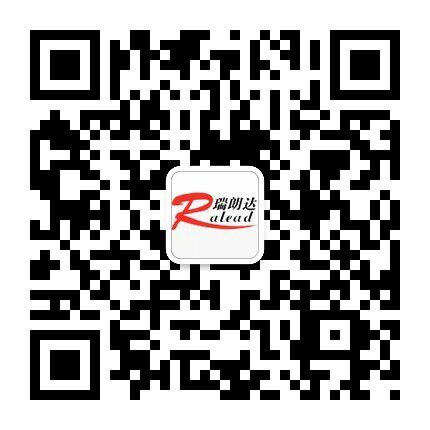 主要化学成分改性有机硅（硅烷改性聚醚MS）改性有机硅（硅烷改性聚醚MS）改性有机硅（硅烷改性聚醚MS）牌号HY938PasteHY938Half FlowingHY938Flow胶料外观白色膏状白色半流淌黑色自流平下垂度(mm)≤2≤6--密度(g/cm3)1.4±0.21.4±0.21.2±0.2表干时间(min)≤50≤30≤30固化速度(mm /24h)3.03.03.0拉伸剪切强度(Mpa)≥1.0≥1.0≥1.0抗拉强度(Mpa)≥1.0≥1.0≥1.0拉断伸长率(%) ≥150 ≥150 ≥150撕裂强度(KN /m)≥6≥6≥6硬度（邵氏A）20~6020~6020~60导热系数(W/m·K)0.2~0.50.2~0.50.2~0.5耐温范围（℃）-40~100-40~100-40~100